EDM Council WDP Website Enhancements Strategyv1.0September 27, 2023Revision HistoryTable of Contents:1.0 Purpose2.0 Scope3.0 Enhancement Goals4.0 Implementation Timeline & Roadmap 5.0 Roles, responsibilities and delegations6.0 Operational Process1.0 PurposeThe EDM Council WDP website is committed to providing valuable content, fostering engagement and creating a supportive community. This website is a critical channel of communication for the council, and its users expect to find accurate, timely, and relevant information. To meet this expectation, this document outlines the strategy for the development and maintenance of the WDP website.2.0 ScopeWomen Data Professionals (WDP) website within the EDM Council website.Target audience for website: Members of WDP Potential members (restricted view) to landing page, team page, membership pageOther organizations we collaborate with 3.0 Enhancement Goals Home PageAbout Us Page: purpose and aims/ objectives, maybe founding story, testimonials from a few communities’ membersRegister: become a member page, why and howMeet the team page: (example roles) Founder, Chair, Community Director, Events Director, Partnerships Director, Comms manager, mark and social media lead, project manager, women in health The Chapters page (breakdown of the divisions within EDM Council WDP)Partners Page: who they are and why they important to us. comms on new members and bios of women Partners Page: who they are and why they important to us. comms on new members and bios of women Nomination page: for any EDM Council nominations and previous winners’ bios/profilesRising stars Page: nomination and biosTraining page: partnership with tech vendors, free/ subsidized training for member Events page: calendar of events/ networking opportunities Contact us page:Frequently asked questions and glossary of TermsResources:Annual EDM Council WDP week: a week each year to bring together the Global community, networking, speaker events, townhall etc. showcase year’s work and innovation in the field of data.Podcast page: videos / blogs Dashboard/ studies/ whitepapers: library of resources e.g. metrics on diversity and inclusion across industry.  STEM/ girls in data page: work in school college universities  Data Trends:Updates on the latest trends and technologies e.g. data governance, data science and analytics and other related fieldsCase studies showcasing innovative data projectsCareer Development:Articles and guides on e.g. navigating career paths in data professions, building a strong portfolioSocial Media Integration:Integration with social media platforms (e.g. LinkedIn) for sharing content and engaging with the communityBlog:Blog posts (frequency TBD) covering a variety of topics:Career advice for women in data professionsData analysis tutorials and tipsProfiles of accomplished women in data rolesInsights into data trends and technologiesInclude guest posts from industry expertsNewsletter:Regular newsletter featuring top blog posts, upcoming events and community highlightsExclusive content or offers for subscribersDiversity and InclusionArticles and resources on promoting diversity and inclusion in data professionsInterviews with diversity advocates and leadersDiscussions on intersectionality and unique challenges faced by women from diverse backgroundsOther Considerations for the website:Privacy Policy and Terms of UseClearly articulated privacy policy and terms of use for website visitorsSearch Engine Optimization (SEO)Regularly optimize content for relevant keywords and meta tags to improve search engine visibilityAnalytics and feedbackRegularly monitor website analytics to assess content performance and user engagementCollect user feedback through surveys or contact forms to make improvements4.0 Implementation Timeline & Roadmap
* 2023 will focus on Contents teams related material only** Timeline for Optimize items is TBD5.0 Roles, Responsibilities and Delegations6.0 Operational ProcessTo publish changes to the website, Admin access is required.  The following steps should be taken to make changes:Confirm Admin access by ensuring the “Edit Page” and “Edit Navigation” functions are visible / accessible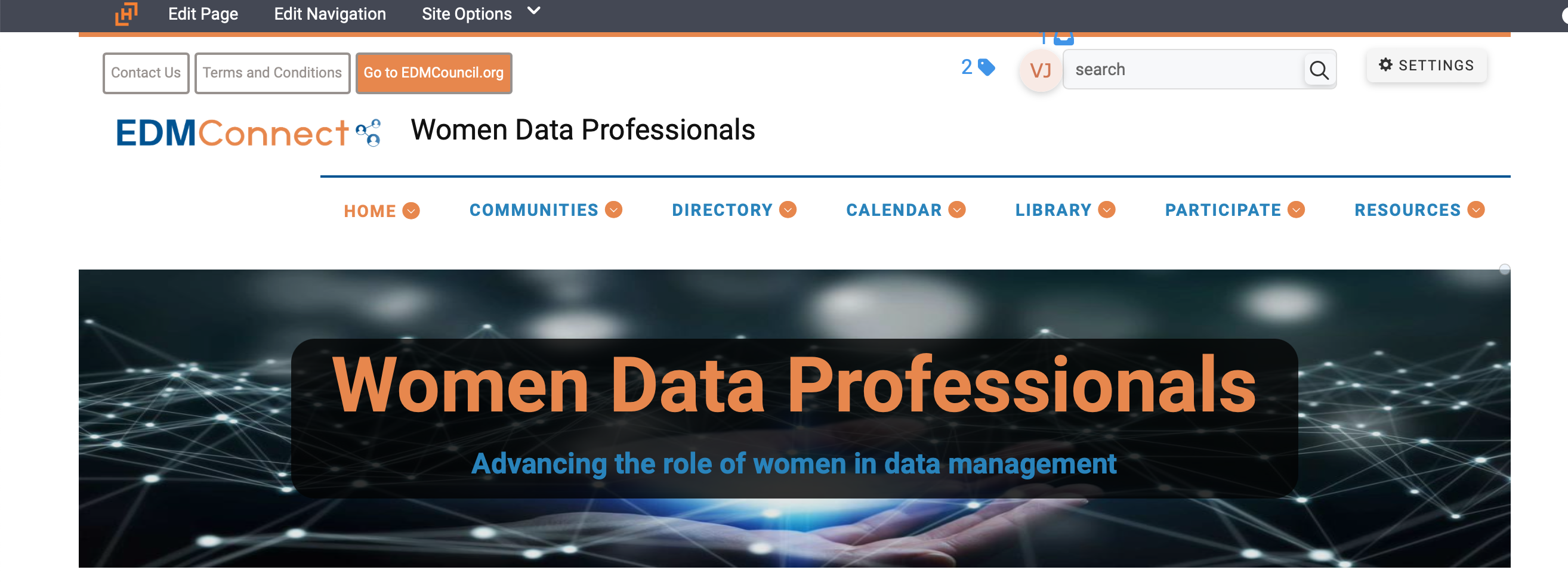 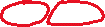 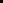 Click on “Edit Page” (“Edit Navigation” is rarely used)To make minor changes to existing content, click on “Edit” in the relevant frame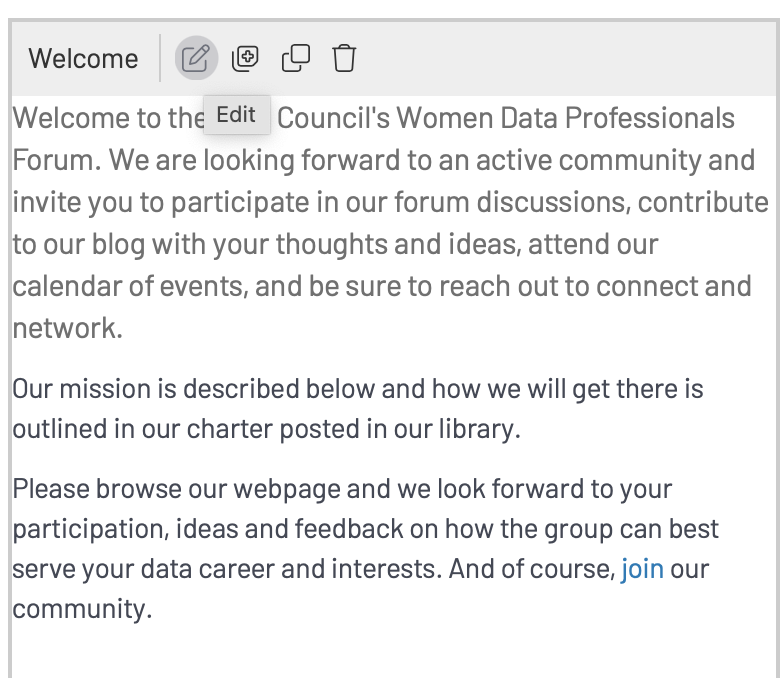 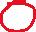 The simplest way to go about creating new content is to duplicate existing content that is similar in nature to the new content you would like to create.  Click on “Duplicate” and modify the content accordingly.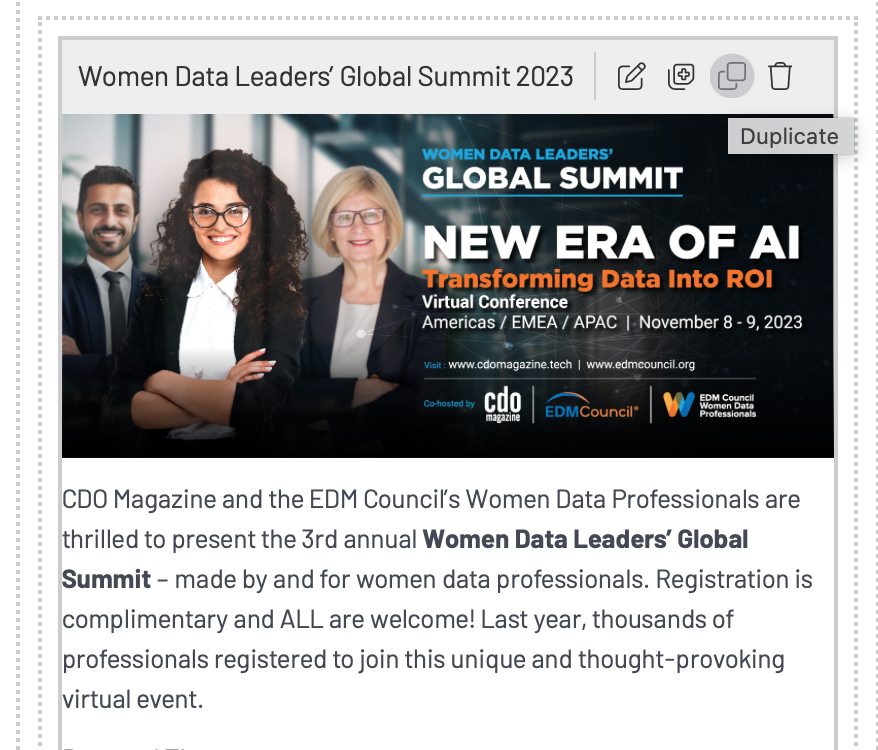 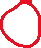 Then click on “Save” and “Publish”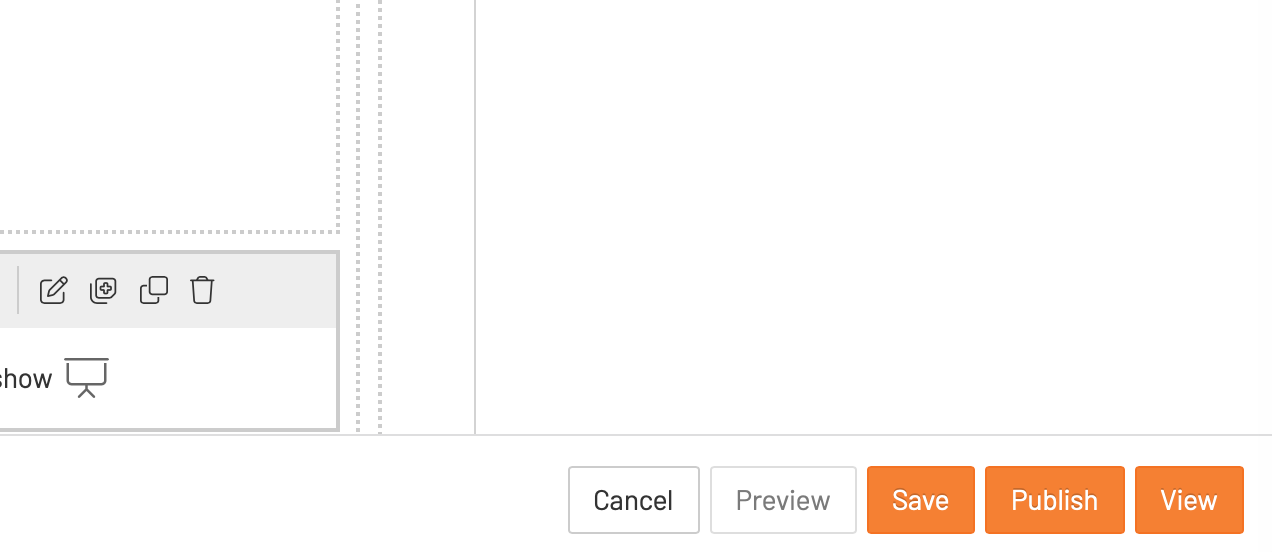 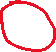 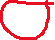 DateVersionDescriptionAuthor(s)September 27, 20231.0Initial versionProsasty ChaudhuriVanessa Jones-Nyoni#Enhancement Goals202320241Home PageYes2About Us PageYes3RegisterYes4Meet the team pageYes *Yes5The Chapters pageYes *Yes6Partners PageYes7Nomination pageYes8Rising stars PageYes9Annual EDM Council WDP weekYes10Training pageTBD11Events pageYes12Podcast pageYes13Dashboard/ studies/ whitepapersYes14STEM/ girls in data pageTBD15Frequently asked questions and glossary of TermsYesROLE RESPONSIBILITYWebsite and Content Strategist / ManagerPinder/Vanessa	Develop a comprehensive website strategy aligned with WDP goals and objectivesDefine the target audience and user personasSet clear KPIs to measure the success of the websiteCreate a timeline for the website projectOversee the implementation of the strategy and monitor its progress.Continuously analyze data and user feedback to make strategic adjustmentsDevelop a content strategy that aligns with the overall website strategyCollaborate with designers and developers to ensure content is effectively presented on the website.Create prototypes and mockups to visualize the designConduct usability testing and gather user feedback for design improvementsUX/UI DesignerWebsite Graphic Designer (Delegation)Design the user experience (UX) and user interface (UI) of the website based on prototypes and mockups created by the Website and Content Strategist / ManagerEnsure the website is user-friendly and intuitive to navigateCollaborate with developers to implement the design elementsConduct usability testing and gather user feedback for design improvementsTechnical SupportWebsite Admin (Delegation)Upload content to website